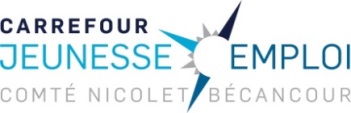 OFFRE D’EMPLOICOMMIS-DÉBARRASSEUR (SUITEUR)CONDITIONS DE TRAVAIL :Nombre de postes à combler : 1    	 Nombre d’heures : Horaire variable	Salaire : Minimum + pourboiresTemps plein        Temps partiel	Jour       Soir     Nuit      Lundi au vendredi         Fin de semaine Permanent	Temporaire	   Occasionnel	Saisonnier	Contractuel        D’été    StageDESCRIPTION DE TÂCHES :Aider les serveurs et serveuses à sortir les assiettes en cuisineDébarrasser au besoin  Remplissage du poste de travailEXIGENCES SPÉCIFIQUES (FORMATION, EXPÉRIENCE, ETC.) :Aucune formation requiseFormation offerte par l'employeurAucune expérience requiseQUALITÉS ET APTITUDES PROFESSIONNELLES RECHERCHÉES :AutonomieDébrouillardiseEfficacitéEsprit d'équipeInitiativePolyvalenceProactivitéRespectCOORDONNÉES DE L’EMPLOYEUR Nom de l’entreprise : Ô Quai des BrasseursAdresse complète : 805 avenue des Nénuphars, Bécancour (Québec) G9H 2T3               Téléphone : (819) 690-1477FAÇON(S) DE POSER VOTRE CANDIDATURE :Nom de la personne contact : Kathleen Gendron, Gérante Par courriel : katpat1@hotmail.com          En personne       Date limite pour postuler : Aucune date limite pour postuler Date d’entrée en fonction : Entrée en fonction dès que possible